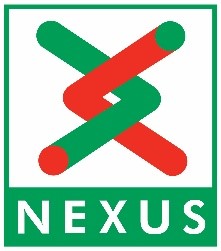 Remuneration:    Red Book Grade 4Job Title:       Assistant Technician Signals Purpose:	Maintenance, technical fault diagnosis and repair of all Nexus signalling equipment and Systems, installation of all Nexus Signalling Equipment and Systems. Provide 24/7 365 day fault cover.The post has been identified as a Railway Safety Critical Post1.Principal areas of responsibilityThe following list is typical of the duties, which the post holder will be required to perform.  It is not necessarily exhaustive and other duties of a similar type or level may be required from time to time.Principal areas of responsibilityThe following list is typical of the duties, which the post holder will be required to perform.  It is not necessarily exhaustive and other duties of a similar type or level may be required from time to time.Principal areas of responsibilityThe following list is typical of the duties, which the post holder will be required to perform.  It is not necessarily exhaustive and other duties of a similar type or level may be required from time to time.Principal areas of responsibilityThe following list is typical of the duties, which the post holder will be required to perform.  It is not necessarily exhaustive and other duties of a similar type or level may be required from time to time.1.1Fault ResponseFault Response1.1.1Assist with the testing, fault finding and rectification of failures of signalling and associated systems and equipment.1.1.2Undertake Signal Maintenance Testing of signalling and associated systems and equipment.1.1.3Assist with the initial investigation of wrongside failures.1.1.4Assist with the initial investigation of operational incidents.1.1.5Liaise with the Operations Department to agree fault rectification programme.1.2Planned MaintenancePlanned Maintenance1.2.1Undertake planned preventative maintenance of signalling and associated equipment.1.2.2Re-programme planned maintenance to meet operational requirements.1.3InstallationInstallation1.3.1Undertake installation work associated with new, renewed and modified signalling associated systems and equipment.1.3.2Test installation work in accordance with Group Standards and procedures.1.4Refurbishment And RepairRefurbishment And Repair1.4.1Undertake refurbishment of equipment including re-testing.1.4.2Undertake repairs to equipment including re-testing.1.5TechnicalTechnical1.5.1Ensure all activities undertaken comply with the Group Technical Standards and procedures.1.6AdministrationAdministration1.6.1Prepare and complete all documentation associated with fault finding and rectification.1.6.2Prepare and complete all documentation associated with planned preventative maintenance.1.6.3Prepare and complete all documentation associated with installation.1.6.4Utilise the group maintenance manager system to import and export information.1.7Any other duties of a similar nature.Any other duties of a similar nature.1.8The post holder is expected to be flexible in undertaking the duties and responsibilities attached to their job and may be asked to perform other duties, which reasonably correspond to the general character of their job and their level of responsibility.The post holder is expected to be flexible in undertaking the duties and responsibilities attached to their job and may be asked to perform other duties, which reasonably correspond to the general character of their job and their level of responsibility.1.91.9The post holder will ensure that Nexus’s Vision, Values and Behaviours are at the forefront of all that they do.The post holder will ensure that Nexus’s Vision, Values and Behaviours are at the forefront of all that they do.The post holder will ensure that Nexus’s Vision, Values and Behaviours are at the forefront of all that they do.1.101.10The post holder will when appropriate work shifts, carry out stand by and call out duties and participate in emergency return to work situations.The post holder will when appropriate work shifts, carry out stand by and call out duties and participate in emergency return to work situations.The post holder will when appropriate work shifts, carry out stand by and call out duties and participate in emergency return to work situations.2.DimensionsDimensionsDimensionsDimensionsDimensions2.12.1CommunicationCommunication2.1.1The Assistant Technician will at times be expected to communicate with the Service Delivery Manager (SDM) Delivery Controller (SDC), the Infrastructure Controller (IC) Signals Production Supervisors, and Signal Managers.2.1.2The post holder will communicate using Telephone, Hand Held Radio Devices, electronic communication, writing and verbally.2.1.3The post holder is expected to inform the IC of any work carried out on live equipment and give regular updates during fault conditions. They must inform their immediate Supervisor or on call manager of any wrong side failure when appointed to the role of WSC.2.1.4To develop and sustain positive working relationships and share technical                 knowledge with colleagues in the section and also across the company.2.22.2Initiative & IndependenceInitiative & Independence2.2.1The post holder will be expected to make informed decisions and prioritise both Faults, preventative maintenance and corrective maintenance tasks.        2.2.2The post holder is expected to call the on call manager if any team member fails to report for duty within a reasonable time and inform them of staff availability to cover any such duty, if contact with the on-call engineer cannot be made for whatever reason they must try to arrange cover. 2.32.3ResourcesResources2.3.1To operate specialist test equipment, tools, plant and equipment that facilitates working at height and other maintenance tasks.2.3.2Drive and operate all company motor vehicles in complying at all times with the Ancillary Vehicle Management Policy.  2.3.3May be required to act as team leader with staff of the same grade.           2.3.4The post holder may be required to act as a Technician Signals on a short term basis.2.42.4PeoplePeople2.4.1Responsible for employees performing a variety of routine tasks, including assigning work, reviewing, checking and solving straight forward problems.2.52.5Health & SafetyHealth & Safety2.5.1Direct responsibility for safety and general welfare of others and may be classed as Safety Critical for certain aspects of the job.3.The Holder of this post must have access to required safety publications and Personal equipment/PPE.The Holder of this post must have access to required safety publications and Personal equipment/PPE.The Holder of this post must have access to required safety publications and Personal equipment/PPE.The Holder of this post must have access to required safety publications and Personal equipment/PPE.The Holder of this post must have access to required safety publications and Personal equipment/PPE.